To combat the pandemic, download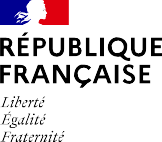 CERTIFICATE OF TRAVEL RESTRICTION WAIVERValid in metropolitan France (excluding France Overseas)Pursuant to Article 4 of Decree No. 2020-1310 of 29 October 2020 laying down general requirements to respond to the Covid-19 pandemic during the current state of public health emergency.I am travelling for one of the following reasons:Professional occupation, education and training, general interest missionTravel between the home and the place of work, education or training.Business travel that cannot be postponed, deliveries.Travel to make purchases of supplies required for my professional occupation.Travel to participate in missions of general interest at the request of the administrative authority.Health (consultations and care/treatment)Travel for consultations, examinations/check-ups, preventive procedures (including vaccination) and care/treatment that cannot be provided remotely, or to buy health products.Between6am & 7pmBetween7pm & 6amCompelling family reason, assistance to vulnerable people, childcare, disabilityTravel for a compelling family reason, for assistance to vulnerable or needy people, or childcare.Travel of people with disabilities and their carers.Judicial or administrative summons, procedures that cannot be carried out remotelyTravel to respond to a judicial or administrative summons, travel to visit a public service or a legal professional for formalities or proceedings that cannot be carried out remotely.Moving homeTravel connected to moving home resulting from a change of home address.Travel which is essential for the purchase or rental of a main residence that cannot be postponed.Purchases, cultural establishments or places of worship (within my department*)Travel for purchases of basic necessities, to collect orders or to benefit from services.Travel to visit a cultural establishment that is open or a place of worship.Physical and open-air activities, walking (within a radius of 10 kilometres around your home)Travel connected to walking, individual physical activities, open-air activities and the needs of pet animals.You should only complete the certificate for this reason if you are unable to present proof of address.Pet animals in the evening and at nightShort outings for the needs of pet animals (within a radius of 1 kilometre around the home).* For persons residing near the boundary of a department,a distance of 30 kilometres beyond the department boundary is accepted.Date: ...../...../2021  at  ..... : .....Signature: